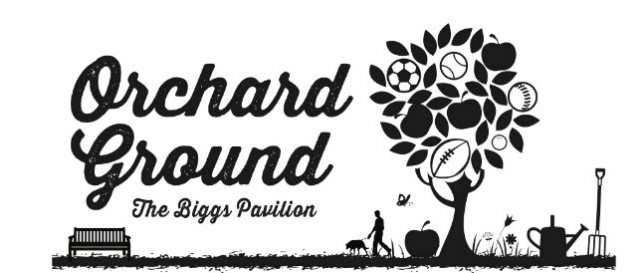 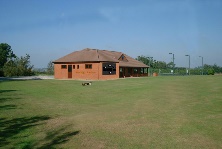 AgendaChairman’s ReportEnd of Year AccountsElection of committeeReview of previous meetingCharitable Status Update – MWKitchen Update – LS / LPFundraising and other events100 Club – reminder from Bob!Maintenance – CANorth Field UpdateBookings and Protocols AOBEnd of Year AccountsDo not include £3k loan that has been received – 20/10 2019 to exclude from charitable status.  Charitable donation of £1K from village and £480 from Cabaret night.  £900 cinema event.£4,600 working capital.LS confirms that Treasury position is in place.Chairman’s Report No comments on Chairman’s Report.Outgoing statement;  building needs continued maintenance.Consideration to joint ventures with Cricket Club.Election of CommitteeNomination of Chairman CA – secondedNomination of Treasurer  LS – secondedMR – continues as PC and CCCBP – continue as events/allotments/TTVV – continue as SecretaryJT – continue as MaintenanceCA-MG – continue as Events co-ordinatorOrganise a date for the AGM  - Wednesday 20th November 2019Close AGMReview of previous meetingRemove Fitness payment commentCharitable Status UpdatePro bono advice on draft constitution obtained;  Parish Council (PC) leasing or giving OG;  advised to lease;  designed to safeguard assets of the PC for the village.More secure to lease the land as PC still hold the lease.Secures the whole of OG from being the subject to housing development.MW will update PC with details of meetings including planning permission details for usage for Northfield Development.Funding for start up grants;  MW will provide written update to PC;  additional grants may be funded for planning developments.Kitchen UpdateDue to clear kitchen 18 December;  building to commence 7 January;  approximate time of 6 weeks.Lighting has been removed as has extractor.Press release in December Cublington Crier;  all bookings updated.BP/LS – decorate the kitchen ceiling prior to fitting.Fundraising & other eventsCA to confirm planned activities for 2019 for committee to comment/feedback by 31 December 2018.JT – what is the yearly plan for fundraising?  Maintain £5K-£6K in bank to cover eventualities. 100 ClubNext draw 22/11  - BPCCC will continue to take £12 per membership fee.MaintenanceCommittee thanks to JT for gate replacements.OG clock – AC to follow up.Insulation in the loft – needs replacing.Lagging around the tank needs attention.North Field UpdateRefer to charitable status update.Charles Toosey has circa £120 Fete monies – TBCFundraising – to be confirmed.Bookings & ProtocolBookings up to October 2019.Elections and x3 birthday parties.Investigate follow up on how people find out about us.AllotmentsAll allotments taken and no waiting listCricket ClubNo update;  maintenance being completed on borders.Ground force day in Crier for March.AOBLS to meet with Mike Bush for formal handover of Treasurer;  do we need a 3rd signatory?Is there monies from Dog Calendar? – CA to follow up.  Dog Walker’s follow up for thank you in Crier – CA to action.Easyfundraising – raised over £400.CA to propose kitchen opening event.Communication strategy – board up in the OG to make the committee visible.  Pull out in Crier.Dates of future meetings all at 8pm23 January 2019 8pm UnicornDate21 November 2018Time:Time:19.30Meeting at:Orchard GroundPurpose:Purpose:AGMAttendees:Lucy Peck – (LP)Lucy Peck – (LP)Liz Smith – (LS)Liz Smith – (LS)Bob Paine (BP)Bob Paine (BP)Martyn Waters – (MW)Martyn Waters – (MW)Colin Antosiewicz (CA)Colin Antosiewicz (CA)Vanessa Verity – (VV)Vanessa Verity – (VV)Liz Smith (LS)Liz Smith (LS)Michael Reilly – (MR)Michael Reilly – (MR)Jason Taylor – (JT)Jason Taylor – (JT)ApologiesMiranda                                        Gary BrazierHugh ValeMiranda                                        Gary BrazierHugh ValeMiranda                                        Gary BrazierHugh ValeMiranda                                        Gary BrazierHugh Vale